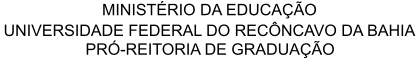 ORIENTAÇÃO TÉCNICA PROGRAD Nº 01/2021PROCEDIMENTOS PARA REALIZAÇÃO DE ESTÁGIO OBRIGATÓRIO PRESENCIAL DURANTE O PERÍODO DA PANDEMIA DA COVID-19OBJETIVOA presente orientação técnica tem por objetivo orientar os procedimentos para a realização de estágio obrigatório presencial durante o período da pandemia ocasionada pelo novo coronavírus.JUSTIFICATIVAA Resolução CONAC 033/2020, que dispõe sobre a aprovação e a regulamentação de Calendário Acadêmico de atividades de ensino para a graduação, nos semestres 2020.1, 2020.2 e 2021.1, autoriza a oferta de estágio de estágio presencial, desde que observadas as seguintes condições:Art. 3º Compete aos Centros de Ensino planejar as atividades de ensino e de aprendizagem não presenciais no Calendário Acadêmico 2020.1 e ofertar:(...)V – Estágio obrigatório, de forma presencial, quando houver consenso entre a coordenação de curso, o docente orientador, o discente e aprovação pelo Conselho Diretor de Centro. A unidade concedente deverá ofertar as condições de biossegurança para a realização do estágio, a ser avaliada pelo Colegiado de curso; respeitadas as particularidades, a legislação de cada campo de atuação profissional e as recomendações do respectivo Conselho de Classe.Dessa forma, considerando a Resolução CONAC 033/2020, a presente Orientação Técnica orienta sobre os procedimentos para a realização do estágio obrigatório presencial.PROCEDIMENTOSPara a solicitação do estágio obrigatório presencial deverão ser observados os seguintes procedimentos:O (A) discente deverá encaminhar, via e-mail, ao Setor de Estágio do Centro, o Plano de Atividades (ANEXO I), preenchido de forma conjunta com o Supervisor e o Orientador, e o Termo de Responsabilidade da Unidade Concedente (ANEXO II), com pelo menos 20 (vinte) dias de antecedência do início do período do estágio proposto;O Setor de Estágio do Centro encaminhará, via e-mail, o Plano de Atividades e o Termo de Responsabilidade da Unidade Concedente ao Colegiado/Coordenação do Curso para análise;O Colegiado/Coordenação deverá analisar o Plano de Atividades e o Termo de Responsabilidade da Unidade Concedente no prazo de até 05 (cinco) dias úteis da data do recebimento destes documentos;No caso de aprovação do Plano de Atividades e do Termo de Responsabilidade da Unidade Concedente, o Colegiado/Coordenação comunicará à Secretaria Administrativa do Centro, via e-mail, para que o Conselho Diretor possa analisar essa documentação;A Secretaria Administrativa do Centro informará ao Setor de Estágio do Centro, via e-mail, se o Plano de Atividades e o Termo de Responsabilidade da Unidade Concedente foram aprovados pelo Conselho Diretor, para que o referido setor possa comunicar ao (à) discente;Em caso de aprovação da referida documentação, o (a) discente deverá preencher o Termo de Compromisso disponível no site de estágio (h  ttps://www.ufrb.edu.br/estagio/).  Observar  o  item  “o”  para os casos em que o modelo do Termo de Compromisso adotado seja o da unidade concedente;Antes de colher as assinaturas do Termo de Compromisso, o (a) discente deverá encaminhar este documento ao Setor de Estágio do Centro que verificará se o mesmo está preenchido de forma adequada, evitando, assim equívocos;Estando adequado o preenchimento do Termo de Compromisso, o (a) discente deverá encaminhar, via e-mail, este documento ao Coordenador do Curso para assinatura;O Coordenador deverá assinar o Termo de Compromisso, devolvendo-o, via e-mail, ao (a) discente;O discente encaminhará, via e-mail, o Termo de Compromisso ao Orientador que deverá assinar este documento, devolvendo-o, da mesma forma, ao (a) discente;O (A) discente deverá imprimir 03 (três) vias do Termo de Compromisso, assinar e colher as assinaturas do Supervisor e do Representante Legal  da Unidade Concedente;Após a assinatura do Termo de Compromisso, o (a) discente deverá escanear e encaminhar, via e-mail, este documento ao Setor de Estágio  do Centro;O discente deverá ficar com uma via do Termo de Compromisso, entregar uma a Unidade Concedente e guardar a outra via para, quando do retorno das atividades acadêmicas, entregar ao Setor de Estágios do Centro, para arquivamento;O Termo de Compromisso deverá estar assinado por todas as partes até 5 (cinco) dias úteis antes do início do estágio;O discente poderá utilizar o modelo do Termo de Compromisso da Unidade Concedente, desde que este esteja em conformidade com a Lei 11.788/2008 e a Resolução CONAC 005/2019;O (A) discente deverá encaminhar ao Setor de Estágio do Centro, via e-mail e em prazo não superior a 6 (seis) meses, o Relatório Parcial e, ao término do estágio, o Relatório Final, disponíveis no site de estágio;O supervisor e o orientador deverão encaminhar ao Setor de Estágio do Centro, por e-mail e em prazo não superior a 6 (seis) meses, os seguintes relatórios, respectivamente: Relatório de Acompanhamento do Estágiopelo	Supervisor	e o Relatório de Visita (virtual ou presencial) do Orientador, disponíveis no site de estágio.Cruz das Almas, 04 de Dezembro de 2021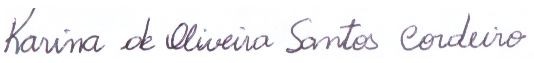 Karina de Oliveira Santos CordeiroPRÓ-REITORA DE GRADUAÇÃOANEXO IPLANO DE ATIVIDADES DO ESTAGIÁRIOIdentificação da Unidade Concedente e SupervisorIdentificação do estagiárioIdentificação da instituição de ensinoAtividades a serem desenvolvidas no estágioResultados esperadosAssinatura do Profissional Supervisor	Assinatura do Professor Orientador de EstágioAssinatura do EstagiárioANEXO IITERMO DE RESPONSABILIDADE DA UNIDADE CONCENDENTE PARA REALIZAÇÃO DE ESTÁGIO DURANTE A PANDEMIA DE COVID-19Pelo presente Termo de Responsabilidade, a unidade concedente de estágio ( RAZÃO SOCIAL DA UNIDADE CONCEDENTE), inscrita no CNPJ sob o número ( CNPJ DA CONCEDENTE), localizada na (ENDEREÇO DA CONCEDENTE), declara que, em observância no disposto no art. 14 da Lei nº 11.788/2008, disponibiliza os Equipamentos de Proteção Individual (EPIs) ou uso obrigatório de máscaras, obedecendo ainda às regras de higiene e segurança, de quantidade máxima e de distanciamento mínimo entre as pessoas, para preservar a saúde do(s) estagiário(s), visando conter o avanço da pandemia de coronavírus. Entre as medidas adotadas estão:-( LISTAR MEDIDAS)--- 		,	de	de 2021(Nome e Cargo do representante da Concedente)CONCEDENTEMINISTÉRIO DA EDUCAÇÃO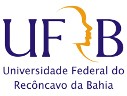 UNIVERSIDADE FEDERAL DO RECÔNCAVO DA BAHIASISTEMA INTEGRADO DE ADMINISTRAÇÃOFOLHA DE ASSINATURASEmitido em 04/02/2021NOTA TÉCNICA Nº 1/2021 - CEIAC (11.01.07.01)(Nº do Protocolo: NÃO PROTOCOLADO)(Assinado digitalmente em 04/02/2021 18:06 )KARINA DE OLIVEIRA SANTOS CORDEIROPRO-REITOR 1642510(Assinado digitalmente em 04/02/2021 16:58 )GABRIEL RIBEIROCOORDENADOR 1716659Para verificar a autenticidade deste documento entre em https://sistemas.ufrb.edu.br/documentos/ informando seu número: 1, ano: 2021, tipo: NOTA TÉCNICA, data de emissão: 04/02/2021 e o código de verificação: 4a7284908eNome da Unidade Concedente:Nome da Unidade Concedente:Nome da Unidade Concedente:Endereço:CEP:Cidade:CNPJ:Telefone:fax:E-mail:E-mail:E-mail:Supervisor do estágio designado pela Unidade Concedente:Supervisor do estágio designado pela Unidade Concedente:Supervisor do estágio designado pela Unidade Concedente:Cargo:Cargo:Cargo:Formação Profissional:Formação Profissional:Formação Profissional:Telefone:E-mail:Nome : Telefone:Curso:Matrícula:Período do estágio/	/	a	/	/Setor de realização do estágio:Campus:Professor orientador:	telefone:E-mail do professor orientador: